Société :        Nom et prénom :      Adresse :                                                               Localité :      N° téléphone :                                                     Adresse e-mail :      Veuillez cocher la salle désirée : MAISON DE VILLE Grande salle La Berra HALLE DE SPORT & CULTURE Grande salle polyvalente sans office                                   Grande salle polyvalente avec office             (obligatoire si des boissons sont servies) Hall d’entrée avec office (loué uniquement si la grande salle La Berra est occupée) Locaux annexes, à spécifier              Accès au réseau WI-FI Eclairage et sono sur la scène (utilisation des installations techniques facturée en plus)DATESPréparation : 		Date             de       heures à       heuresManifestation :	 	Date             de       heures à       heuresDate             de       heures à       heuresRangements : 	  	Date             de       heures à       heuresGenre de manifestation :       Aménagement :             Sans mobilier              	 Chaises 		 Tables et chaisesObservations et commentaires :      Pour le transport de matériel, utiliser uniquement des chariots à roues en caoutchouc. Les transpalettes sont interdits à l’intérieur du bâtiment. Un élément de protection pour les passages de seuils des portes extérieures sera installé par le locataire. Merci de joindre une copie de votre pièce d’identité ou de votre permis de conduire valable. Nous nous engageons à nous conformer au règlement communal d’utilisation des locaux loués et de ses annexes. Lieu et date :          L’organisateur ou la société :      A COMPLÉTER PAR LA COMMUNE DE LA ROCHE POUR ACCORDLa Roche, le :          Signature :      Formulaire à compléter et envoyer avec l’annexe demandée au secrétariat communal de La Roche :Commune de La Roche 
Route de La Gruyère 9Case postale 181634 La Rochecommune@la-roche.ch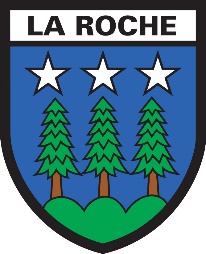 Commune de La Roche 
Route de La Gruyère 9Case postale 181634 La Roche026 413 90 40 commune@la-roche.ch